Publicado en Cataluña el 06/06/2024 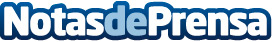 La Industria de la Cosmética Catalana busca talento vegano y cruelty free, según CatenonEl auge de la nueva cosmética natural para desarrollar productos que no contienen ingredientes de origen animal y no son testados en animales, refleja un cambio radical en las preferencias de cuidado y belleza de los consumidores e impulsa la búsqueda de profesionales que comprendan y promuevan estos valoresDatos de contacto:María GuijarroGPS Imagen y Comunicación622836702Nota de prensa publicada en: https://www.notasdeprensa.es/la-industria-de-la-cosmetica-catalana-busca Categorias: Cataluña Ecología Recursos humanos Belleza Sostenibilidad http://www.notasdeprensa.es